Dzień 4 Temat dnia: Wiosenna łąka21.05.2020 rSłuchanie wiersza recytowanego przez rodzica pt. „Kwiatowa wróżka”Co to za ogrodnik posiał kwiatów tyle:stokrotki, kaczeńce, maki i żonkile?To wiosna, to wiosna, zielona wiosna,razem z deszczem, ciepłym deszczemkwiaty nam przyniosła.Spytaj więc bociana i spytaj skowronka:kto te kwiaty kolorowe posadził na łąkach?A może to wróżka, co wszystko czaruje,drzewa, łąki i ogrody kwiatami maluje.To wiosna, to wiosna, zielona wiosna,razem z deszczem, ciepłym deszczemkwiaty nam przyniosła.Po wysłuchaniu wiersza rodzic zadaje dzieciom pytania: 1) Kto posadził kwiaty na łąkach? 2) Jakie kwiaty posadziła wiosna na łące?3) Jakie kwiaty posadziła w ogrodzie? 2. Oglądanie obrazków. Rodzic odsłania obrazki przedstawiające kwiaty, owady, oraz ptaki, które można spotkać na łące. Dzieci odgadują ich nazwy. (poniższe obrazki ilustrują treść wiersza pt. „Kwiatowa Wróżka”)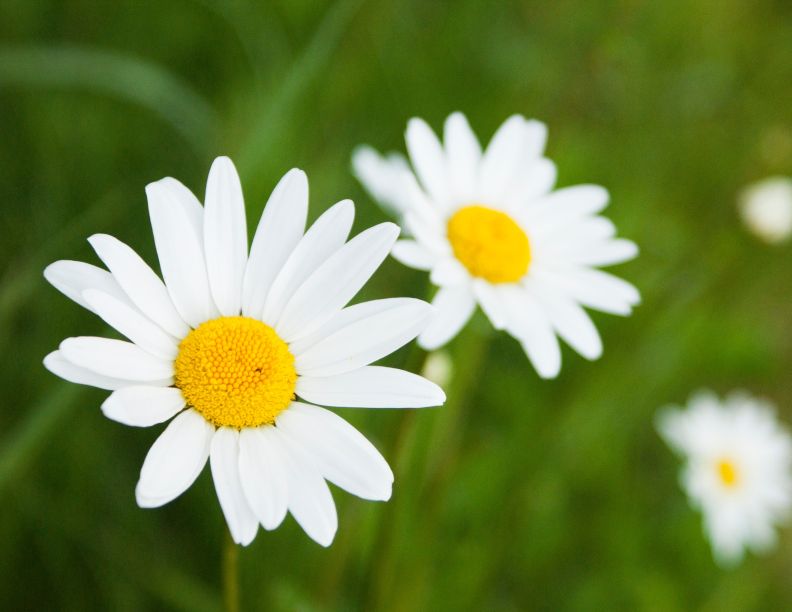 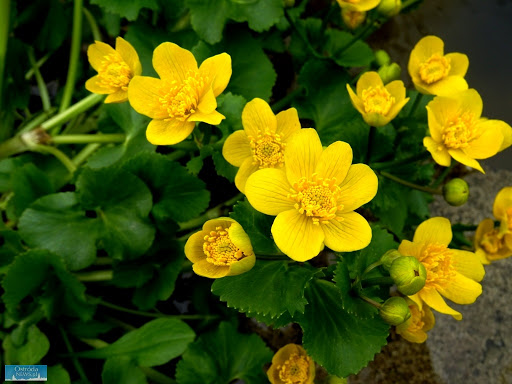 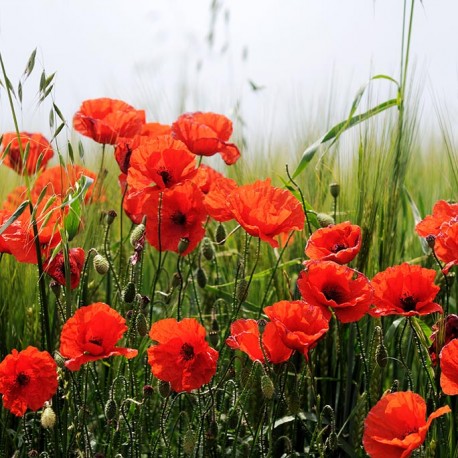 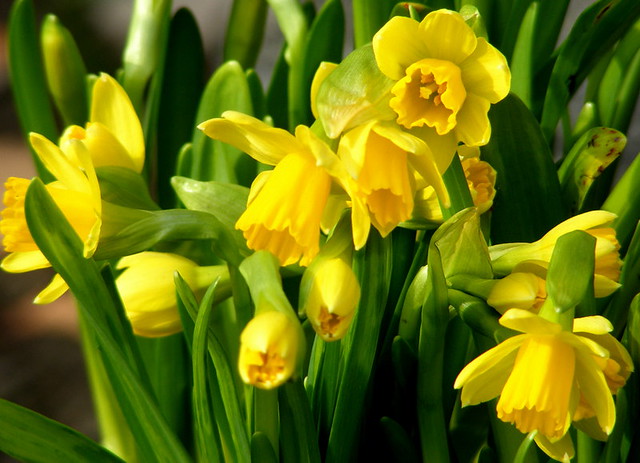 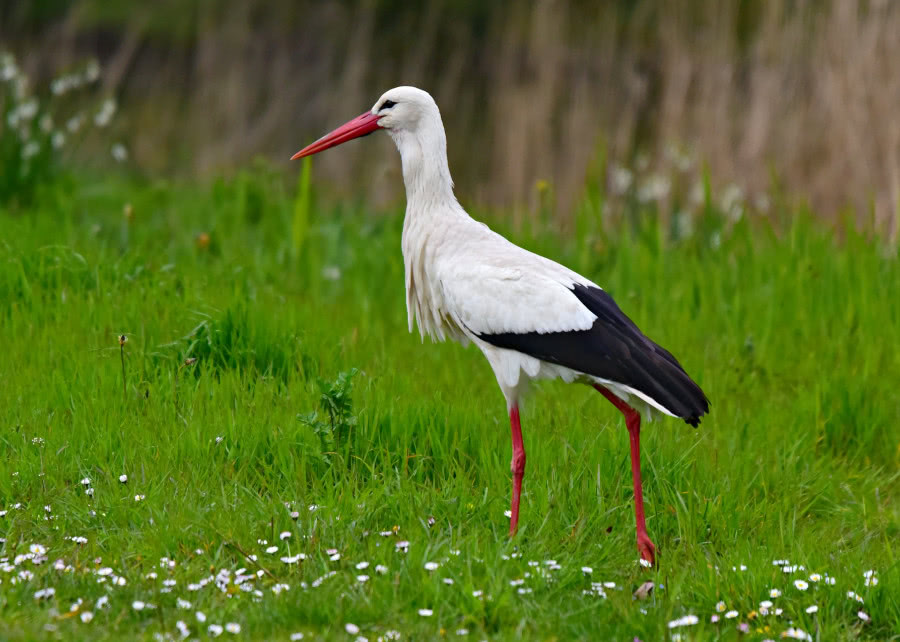 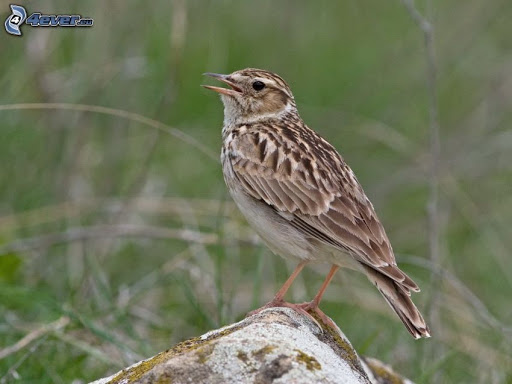 Słuchanie opowiadania pt.: „Zajączek i burza”Pod drzewem na skraju lasu siedział sobie zajączek i bardzo mu się nudziło. w pewnej chwili obok zajączka przebiegła wiewiórka. – Cześć wiewiórko – krzyknął zajączek. – Dokąd tak biegniesz? – Uciekam przed burzą. – Jaką burzą? – zdziwił się zajączek. Ale wiewiórka już go nie słyszała, bo pobiegła schować się głęboko w lesie. w chwilę później zajączek zobaczył przebiegające jeże. – Dokąd tak wszyscy uciekacie? – Chowamy się przed burzą. Biegnij prędko za nami. – Powiedzcie mi tylko, co to jest burza i jak wygląda? – wołał zmartwiony zajączek, ale jeży już nie było widać. Zaraz potem zajączka minęły pędzące niedźwiadki. – Kochane misie – wołał zajączek – nikt mi nie chce powiedzieć, co to jest… Ale nie zdążył nawet dokończyć, bo niedźwiadki krzyknęły: – Nie możemy teraz z tobą rozmawiać zajączku, uciekamy, bo burza idzie. – Jaka burza i dokąd idzie? – dziwił się zajączek – i czy ja znam tę burzę? Ale znowu nikt nie odpowiedział, bo niedźwiadki już dawno zniknęły w lesie. Biedny zajączek nie wiedział, co robić. Nie wiedział nawet, czy ma uciekać, czy nie. Wszyscy gdzieś się chowali i mówili, że idzie burza. A tymczasem nikt nie nadchodził. Zajączek postanowił więc zostać i spotkać się z burzą. Rozglądał się dookoła, ale nikogo nie było widać. Tylko na niebie pojawiły się chmury, zrobiło się ciemno i zaczął padać deszcz. – No nie, i w dodatku jeszcze deszcz. Tego już nie zniosę - powiedział zajączek i zasmucony schował się pod drzewkiem. Nagle na niebie pojawiły się błyskawice i zaczęło głośno grzmieć. Zajączek trochę przestraszył się, ale siedział pod drzewem, zły, że musi moknąć i nie może doczekać się burzy. – Kiedy ona wreszcie przyjdzie? – mruczał do siebie. – Bardzo chciałbym ją zobaczyć. Kiedy zajączek miał już całkiem przemoczone futerko chmury ustąpiły, a na niebie pojawiło się słońce. Zaraz potem po mokrej ziemi przykicała zielona żaba. Gdy zobaczyła smutnego zajączka spytała: – Hej, zajączku, co się stało? Dlaczego się smucisz? – Bo nikt mi nie chce powiedzieć, co to jest burza. Powinna niedługo przyjść, tymczasem ja siedzę, czekam, nawet zmokłem, ale nikogo oprócz ciebie nie widziałem. A może ty spotkałaś burzę? Nie wiesz, gdzie ona jest? – spytał zajączek. – Jak to gdzie jest? Przecież właśnie przeszła. – Przeszła? Nie widziałem. Dokąd poszła? Może ją jeszcze dogonię? – Ach ty głuptasie – zaśmiała się żabka – Już po burzy. Popatrz zresztą. Tęcza!!!Informacje dla rodzica:Burze – intensywne opady deszczu lub deszczu i gradu, którym towarzyszą wyładowania elektryczne w atmosferze – pioruny, dające charakterystyczne efekty świetlne (błyskawice) i dźwiękowe (grzmoty).Jak bezpiecznie zachować się podczas burzy: • Jeśli burza zacznie się, gdy będziemy w drodze, nie chowajmy się pod drzewami, wiatami czy słupami energetycznymi, tylko w budynku, ewentualnie w samochodzie. • Jeśli burza zastanie nas na otwartym terenie, trzeba trzymać stopy jak najbliżej siebie i przykucnąć. • Jeśli wychodzimy z domu, pozamykajmy okna i drzwi. • Jeśli jedziemy autem, zatrzymajmy się na poboczu, lub lepiej na parkingu, i przeczekajmy. Trzeba wystrzegać się parkowania pod drzewami i liniami energetycznymi, a także wysokimi konstrukcjami. • Unikajmy wzniesień i górskich szczytów. Najlepiej schronić się w niższych partiach gór, w miarę możliwości – w schronisku. • Lepiej nie obserwować tego typu zjawisk z balkonu i odsunąć się od szyby. • Warto unikać rozmów przez telefon komórkowy. Nie korzystajmy także z urządzeń podłączonych do prądu. • Jeśli burza zastanie nas nad wodą lub na wodzie, należy jak najszybciej wyjść na brzeg. Nie należy także kąpać się w morzu, jeziorze ani rzece.„Pogoda” – zabawa ortofoniczna - ćwiczenie aparatu artykulacyjnego: języka, warg, żuchwy i podniebienia miękkiego. Rodzic wypowiada słowa związane z pogodą: Wiatr – szuuuuuu, szuuuuu, szuuuuu, szuuuuuu Deszcz – kap, kap, kap, kap, Kropla wpada do kałuży – plum, plum, plum, plum Chodzę w kaloszach po kałużach – chlap, chlap, chlap, chlap Przy następnych powtórzeniach dzieci naśladują dźwięki wraz z rodzicem.Praca w domu5- latek (cz.4 s.28.)4-latek (cz.4 s.14.)ŻYCZYMY UDANEJ ZABWY!!!